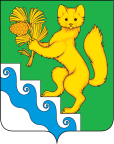 АДМИНИСТРАЦИЯ БОГУЧАНСКОГО РАЙОНАПОСТАНОВЛЕНИЕ31.05.2021                                с. Богучаны                                      № 406-пО внесении изменений в "Положение об оплате труда работников администрации Богучанского района, структурных подразделений администрации Богучанского района, не являющихся муниципальными служащими и не занимающими муниципальные должности", утвержденное постановлением администрации Богучанского района от 23.09.2013 № 1186-пВ соответствии с Трудовым кодексом Российской Федерации, Федеральным Законом от 06.10.2003 №131-ФЗ «Об общих принципах организации местного самоуправления в Российской Федерации», Законом Красноярского края от 29.10.2009 № 9-3864 «О системах оплаты труда работников краевых государственных  учреждений», руководствуясь статьями ст. 7, 43, 47 Устава Богучанского района Красноярского края ПОСТАНОВЛЯЮ:1. Внести в "Положение об оплате труда работников администрации Богучанского района, структурных подразделений администрации Богучанского района, не являющихся муниципальными служащими и не  занимающими муниципальные должности", утвержденное постановлением администрации Богучанского района от 23.09.2013 № 1186-п (далее – Положение), следующие изменения: 	1.1. Приложение №1 "Минимальные размеры окладов, ставок заработной платы" раздел "Должности, не вошедшие в квалификационные уровни профессиональных квалификационные групп" Положения дополнить таблицей следующего содержания "Минимальные размеры окладов (должностных окладов), ставок заработной платы по должностям специалистов,  не вошедшим в квалификационные уровни ПКГ", согласно Приложению.2. Контроль за исполнением данного постановления возложить на  начальника управления  экономики  и планирования администрации Богучанского района Ю.С. Фоменко.3. Настоящее постановление вступает  в силу со дня, следующего за днем опубликования в Официальном вестнике Богучанского района.И.о. Главы  Богучанского района                                                     С.И. НохринПриложениек постановлению администрацииБогучанского районаот «31 »  мая  2021 №406-п         Приложение № 1 к Положению об оплате труда работников  администрации Богучанского района, структурных подразделений администрации Богучанского района, не являющихся муниципальными служащими и не занимающими муниципальные должности.«23» сентября 2013 № 1186-пМинимальные размеры окладов (должностных окладов), ставок заработной платы по должностям профессий специалистов,  не вошедшим в квалификационные уровни ПКГНаименование должностиРазмер оклада (должностного оклада), ставки заработной платы, руб.оперативный дежурный3896старший оперативный дежурный4282